Mettre devant chaque flèche le terme convenable parmi ces termes : ( cerveau, cervelet, bulbe rachidien, moelle épinière, œil, nerf optique ,muscle , nerf rachidien)Colorer en jaune le système nerveux central, en vert  le système nerveux périphérique, en rouge l’ organe effecteur et en bleu le récepteur sensitif et le conducteur sensitifPréciser le parcours(le sens) de l’influx nerveux sensitif par des pointillés rouges et celui de l’influx moteur par des pointillés vertsIndiquer les deux fonctions nerveuses présentées par le schéma : …………………………..et …………………………………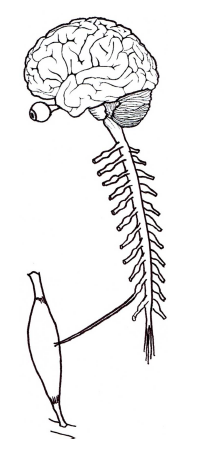 